Belgian Cheerleading Federation	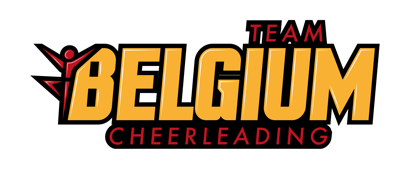 Penitentienenstraat 873000 LeuvenTOESTEMMINGSFORMULIER (-18 JARIGEN) Ik geef mijn zoon/dochter de toestemming om:Deel te nemen aan de try-outs voor Team Belgium Cheer 2025.Indien geselecteerd, deel te nemen aan alle trainingsmomenten zoals voorzien in de informatiebrochure.Indien geselecteerd, in april te reizen naar Orlando (Florida) en hier deel te nemen aan de ICU World Cheerleading Championships. Gelezen, begrepen en goedgekeurd te………………………….... (plaats) op ………..………………… (datum)Naam van de minderjarige: ………………………………………………………………..Naam van de ouder(s) of wettelijke vertegenwoordiger(s):……………………………………………………………………………………………………………………………………………………………………………………………………Handtekening(en): 		